WEEK 2 – Measurement Olympics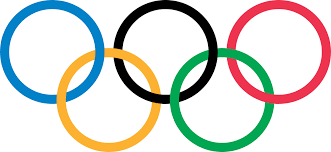  Measuring Olympics EventEstimate  Measurement Throw


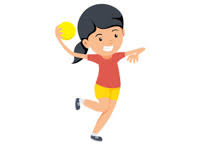 Drop 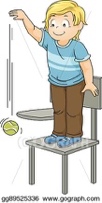 Kick 


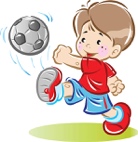 Blow


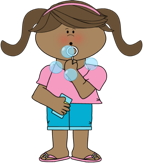 Push


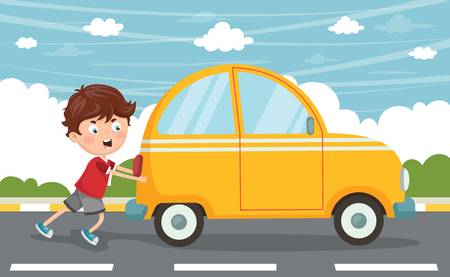 Freestyle 



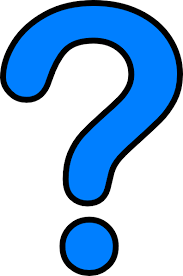 